Autorisation de dépôt de thèse d’exercice soutenue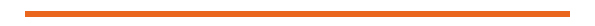 Je soussigné(e), …………..........................................................., président du jury examinant la thèse d’exercice de ………..…………….……………………………………………………….. 
intitulée : ………….….………………………………………………………………………… 
autorise sa publication sur la plateforme Dumas du CCSD, au vu de son intérêt pour la communauté scientifique (mention très honorable requise). Avant le dépôt, l’auteur de la thèse d’exercice s’engage à effectuer les corrections qui lui ont été demandées lors de la soutenance.Fait à…………………...…………….. le ……/……./…….	Signature :Je soussigné(e), ……………………..…………..…………………………………, directeur de la thèse d’exercice de………………………………….……………………………………...….. 
intitulée : …………...……………………………….………………………………………….....
……………………………………………………………………………………………………. confirme que les corrections demandées lors de la soutenance ont bien été faites. Fait à…………………...…………….. le ……/……./…….	Signature :